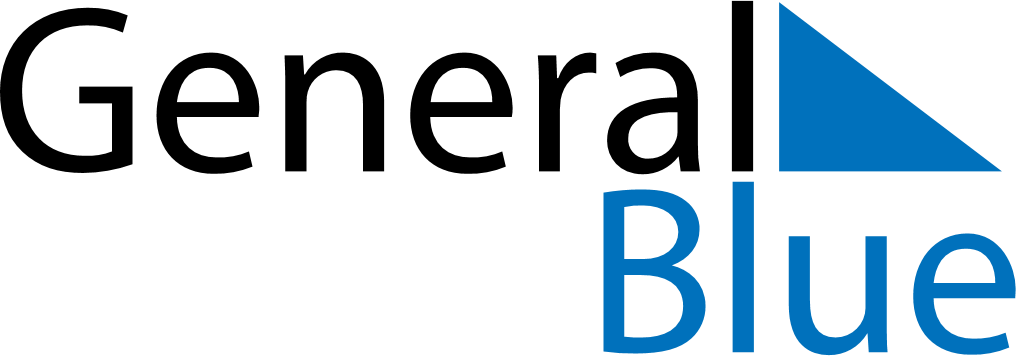 December 2028December 2028December 2028December 2028December 2028December 2028GrenadaGrenadaGrenadaGrenadaGrenadaGrenadaSundayMondayTuesdayWednesdayThursdayFridaySaturday123456789Camerhogne Folk Festival101112131415161718192021222324252627282930Christmas DayBoxing Day31NOTES